ВСЕРОССИЙСКИЙ НАУЧНО-ТЕХНИЧЕСКИЙ СЕМИНАР«СУШКА, ХРАНЕНИЕ И ПЕРЕРАБОТКА ПРОДУКЦИИ РАСТЕНИЕВОДСТВА», ПОСВЯЩЕННЫЙ 175-ЛЕТЮ СО ДНЯ РОЖДЕНИЯ К.А. ТИМИРЯЗЕВА (ВНТС ТИМИРЯЗЕВ -2018)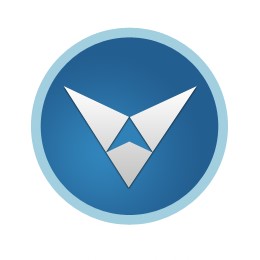 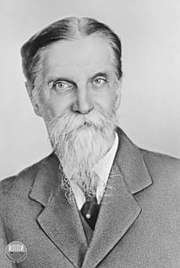 Приглашаем Вас принять участие во ВСЕРОССИЙСКОМ НАУЧНО-ТЕХНИЧЕСКОМ СЕМИНАРЕ  «СУШКА, ХРАНЕНИЕ И ПЕРЕРАБОТКА ПРОДУКЦИИ РАСТЕНИЕВОДСТВА», ПОСВЯЩЕННОМ 175-ЛЕТЮ СО ДНЯ РОЖДЕНИЯ К.А. ТИМИРЯЗЕВА (ВНТС ТИМИРЯЗЕВ -2018)Семинар проводится в РГАУ-МСХА имени К.А. ТимирязеваМОСКВа22-23 мая 2018 годаОрганизаторы*Министерство сельского хозяйства РФ*Российский государственный аграрный университет - МСХА имени  К.А. Тимирязева*Российский союз научных и инженерных общественных организаций   (РосСНИО)*Комитет РосСНИО по проблемам сушки и термовлажностной обработки материаловСОПРЕДСЕДАТЕЛИ СЕМИНАРАБелопухов Сергей Леонидович - проректор по науке и инновационному развитию РГАУ-МСХА имени К.А. Тимирязева, д.с-х.н., профессор (тел. 976-28-62, E-mail: SBelopuhov@rgau-msha.ru)Рудобашта Станислав Павлович - председатель Комитета РосСНИО по проблемам сушки и термовлажностной обработки материалов, д.т.н., профессор (тел. 8 (905) 590 23 38, E-mail: rudobashta@mail.ru)Учёный секретарь ОргкомитетаЗаместитель декана по научной работе Энергетического факультета РГАУ-МСХА имени К.А. Тимирязева, к.т.н., доцент Драный Александр Владимирович (тел. 8(916) 499 49 09, E-mail: energo-dranyy@mail.ru)НАУЧНЫЙ ОРГКОМИТЕТпроф. Акулич П.В. (Р. Беларусь), проф. Акулич А.В. (Р. Беларусь), проф. Алдошин Н. В. (Москва), проф. Антипов С.Т. (Воронеж), проф. Балабанов В.И. (Москва), доц. Бегеулов М.Ш. (Москва), проф. Белопухов С.Л. (Москва), проф. Блиничев В.Н. (Иваново), проф. В.А. Борисов (Москва), проф. Бредихин С. А. (Москва), проф. Васильев А.Н. (Москва),  проф. Гаряев А. Б. (Москва); проф. Гунар Л. Э. (Москва),  проф. Дворецкий С.И. (Тамбов), проф. Дмитриев В.М. (Тамбов), проф. Дорняк О.Р. (Воронеж), доц. Драный А.В. (Москва), проф. Дунченко Н. И. (Москва), проф. Захарова А.А. (Москва), проф. Зуева Г.А. (Иваново), проф. Исачкин А. В. (Москва), доц. Константинович А. В. (Москва), проф. Казуб В.Т. (Пятигорск), проф. Карташов Э.М. (Москва), проф. Кобозева Т.П. (Москва), доц. Кожевникова Н.Г. (Москва),  проф. Кошелева М.К. (Москва), проф. Кулов Н.Н. (Москва), проф. Левшин А. Г. (Москва), проф. Маланкина Е. Л. (Москва), проф. Малин Н.И. (Москва),  проф. Мищенко С.В. (Тамбов),  доц. Монахос С. Г. (Москва), проф. Осмонов О.М. (Москва),  проф. Остриков А.Н. (Воронеж), чл.-корр. НАНБ Павлюкевич Н.В. (Р. Беларусь), проф. Промтов М.А. (Тамбов), проф. Раджабов А. К. (Москва), проф. Резчиков В.А. (Москва), проф. Ю.В. Родионов (Тамбов), проф. Рудобашта С.П. (Москва), проф.  Садыков Р. А. (Казань), проф. Сафин Р.Р. (Казань); д.т.н. Секанов Ю.П. (Москва), проф. Семенов Ю.П. (Мытищи), проф. Соловьёв А. А. (Москва), д.т.н. Сорочинский В.Ф. (Москва), проф. Таран А.Л. (Москва), акад. РААСН, Федосов С.В. (Иваново), проф. Цымбал А.А. (Москва), проф. Чичёв А. В. (Москва).РАБОЧИЙ ОРГКОМИТЕТПредседатель:Кожевникова Н.Г. – заведующий кафедрой теплотехники, гидравлики и энергообеспечения предприятий, к.т.н., доцентУчёный секретарь:Драный А.В. – доцент кафедры теплотехники, гидравлики и энергообеспечения предприятий, к.т.н., доцентЧлены оргкомитета:Малин Н.И.  – профессор кафедры теплотехники, гидравлики и энергообеспечения предприятий, д.т.н., профессорОсмонов О.М. - профессор кафедры теплотехники, гидравлики и энергообеспечения предприятий, д.т.н., профессорКукушкина Т.С. – заведующий лабораторией кафедры теплотехники, гидравлики и энергообеспечения предприятий».Цель ВСЕРОССИЙСКОГО НАУЧНО-ТЕХНИЧЕСКОГО СЕМИНАРА обмен научно-технической информацией по тематике семинара обсуждение путей реализации современных эффективных технологий, процессов и оборудования в области сушки, хранения и переработки продукции растениеводства в АПК На семинаре будут рассматриваться теоретические и научно-технические проблемы как классических, так и инновационных технологий, процессов и оборудования.Особое внимание на пленарном и секционных заседаниях будет уделено вопросам повышения эффективности технологических процессов и аппаратов, интенсификации технологических процессов, энерго-ресурсосбережению, автоматизации процессов, экологической и производственной безопасности, качеству целевых продуктов.  Направления работы ВСЕРОССИЙСКОГО НАУЧНО-ТЕХНИЧЕСКОГО СЕМИНАРА Технологии и аппаратурное оформление процессов сушки продукции растениеводстваТехнологии и оборудование для хранения продукции растениеводства Технология и оборудование для переработки продукции растениеводства Управление и оптимизация технологических процессов, методы и средства контроля и управления технологическими процессами.Рабочий язык семинара: русский.Издание материалов(Материалы семинара будут изданы в электронном и печатном виде) По материалам семинара будет издан электронный (CD-диск) и бумажный сборник научных трудов с присвоением международного индекса Isbn, УДК, ББК. Экземпляры сборника в обязательном порядке доставляются в Российскую книжную палату и основные библиотеки России. Все научные статьи, включённые в сборник, будут проиндексированы в системе Российского индекса научного цитирования (РИНЦ).Материалы публикуются в авторской редакцииМаксимальный объём заказных пленарных докладов не более 6 страниц, объём статей участников конференции – от 3 до 6 страниц.Стоимость за каждую страницу публикации в электронном виде - 300 рублей. Стоимость для студентов (при единоличном авторстве) – 150 рублей за страницу. Реквизиты для перечисления средств на издание статей будут сообщены дополнительно.СЕМИНАР БУДЕТ ПРОХОДИТЬ В ОЧНО-ЗАОЧНОМФОРМАТЕМесто проведения очной сессии семинара: Российский государственный аграрный университет - МСХА имени К. А. Тимирязева (Москва, ул. Тимирязевская, 49). Информация о семинаре будет размещена на сайте http://drying-committee.ru/Для участия в КОНФЕРЕНЦИИ необходимо:- заполнить и отправить регистрационную карту (см. Приложение 1) до 1 февраля 2018 г.- отправить до 1 марта 2018 г. в электронном виде на адрес электронной почты seminarTimiryazev2018@mail.ru материалы статьи, оформленной строго в соответствии с требованиями РИНЦ (см. Приложение 2). Образец оформления статьи содержится в прикрепленном файле (см. Приложение 3). Информация о предварительном включении статьи в программу семинара будет выслана авторам по электронной почте до 15 апреля 2018 г.Оплата оргвзноса до 1 мая 2018 г. Окончательно статья в программу семинара будет включаться после оплаты оргвзноса.Все статьи в программе научно-технического семинара и в сборнике научных трудов структурируются с учётом научного направления семинара, выбранного автором.